Wellspring Settlement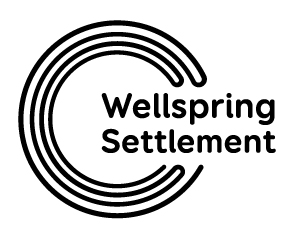 JOB DESCRIPTIONJob Title:		Osteopath (Female)Payment: 		£37.50 per hour (£25 per 40 min treatment session)Contract term:	5-7 treatment sessions per week, with the potential for more in 2024. Ongoing subject to continued fundingLocation:	Wellspring Settlement – Beam Street site plus the possibility of other Health Centres in inner city BristolResponsible to:	The Musculoskeletal Clinic ManagerResponsible for:	NoneThe Physical Therapy ServiceThe Physical Therapy Service is an innovative project which is has been delivered by Wellspring Settlement since 2006. This service provides a range of physical therapies for acute musculoskeletal conditions in a community primary care setting. The physical therapies offered are Osteopathy, Chiropractic and Physiotherapy. Referrals are from 6 inner city GP practices and are from a diverse community. The contract is currently being reviewed with the aim of reaching more patients at more locations from early 2024.Purpose of the jobThe post holder will be part of a multi-discipline team offering a range of physical therapies to adults who have been referred to the Physical Therapy Service. Due to personal, cultural and religious choices and beliefs patients often specify the gender of practitioner they wish to be treated by.   To deliver osteopath treatments to a diverse adult community as part of a multi-disciplinary team.To maintain accurate and up to date paperwork and patients’ records to allow smooth running of the serviceTo build and maintain strong relationships with the other therapists, Wellspring Settlement staff, and partners.To deliver a high-quality service which will support the service to gain future commissioning 1. Main Duties and ResponsibilitiesTo be professionally and legally accountable for your work, including a membership of General Osteopathic Council, insurance and continued professional development. To deliver planned osteopathy treatments in a Primary care setting to the patients booked with you via the Physical Therapy Service.To regularly feedback to the MSK Manager, regarding clients progress and raise any concerns. Adhere to the standards guidance and policies set by Wellspring Settlement and your professional body.To monitor and review the effectiveness of the therapy and adapt treatments as necessary, recording the treatment plan and aftercare advice.To take part in team meetings and training as necessary. Complete all paperwork for each patient as necessary, including feedback forms, treatment records, letters to GPs, booking schedules, monitoring and evaluation forms.Encourage and enable patients to fill in monitoring and evaluations or research forms and questionnaires.Work with other professionals within the treatment sessions including interpreters.Represent and promote Wellspring Settlement during working hours. Work with other members of the team including office staff and other therapistsGeneral Duties
To carry out any other duties as may be required and in keeping with the level of the post 
To implement appropriate organisational policies and in particular the Equal Opportunities, Safeguarding and Health and Safety policies
To participate in training and team meetings as requiredJRG date: 10/08/23Person SpecificationOsteopath (Female)EssentialDesirableQualificationsHold a professional qualification in Osteopathy  ExperienceMembership of the General Osteopathic CouncilExperience of working in a diverse community setting  Experience as a qualified Osteopath  Experience in working in community organisationSkills and KnowledgeGood organisational skills Ability to manage own time and workloadExcellent communication skills and the ability to work diplomatically with a diverse range of clientsAbility to work with a multi-disciplinary staff team delivery and share knowledgeAbility to work un-supervisedAbility to understand, and work appropriately to a clients complex trust and touch issuesEvidence of continued professional developmentAttitudes / Personal characteristicsAbility to work flexibly including evenings and weekendsWillingness to undergo further training Capacity to work under pressure Capacity to work using own initiative as well as part of a teamWillingness to work to rules of confidentialityPersonal Commitment to Equalities issuesInterest in an integrated health approach 